فرض  منزلي                                                                                الثانية بكالورياتمرين1.    (9ن)I- بواسطة مولد ذي توتر V 6=E، مكثف سعته Fμ 4=C.قاطع التيار K . ننجز التركيب التجريبي التالي: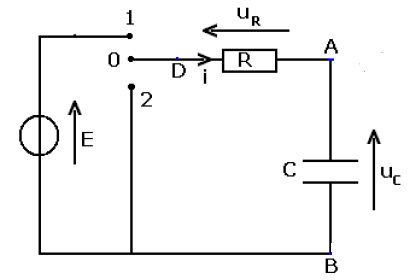 1- بين في التركيب كيفية ربط كاشف التذبذب لمعاينة التوتر (t)cU في المدخل 1y و توتر المولد في المدخل 2y.(0,5)2- بين أن دراسة التوتر (t)cU في المدخل 1y يمكن من معاينة تغيرات شحنة المكثف (t)q.(0,5) 3- نعتبر اللحظة 0=t ، لحظة وضع قاطع التيار K في الموضع 1. نعاين تغيرات (t)cU فنحصل على المنحنى3-1- أثبت المعادلة التفاضلية التي يحققها التوتر (t)cU. (0,75)	3-2- ليكن  uc(t)=A(1-e-t/τ ) حل المعادلة  التفاضلية السابقة. حدد الثوابتA و τ. استنتج تعبير.i(t)   (1)4- باستعمال معادلة الأبعاد بين أن τ ثابتة الزمن  مقدار زمني. (0,5)5- حدد قيمة τ واستنتج قيمة R.  (0, 5)6- ما تأثير قيمة R على مدة شحن المكثف ؟ علل جوابك (0,5)  7 - اوجد مبيانيا: قيمة التوتر 0U بين مربطي المكثف عند نهاية الشحن وقارنها مع قيمة E.  ثم احسب الطاقة الكهربائية المخزونة في المكثف عند نهاية الشحن. (1)                                              8- نضع K في الموضع 2 (تفريغ المكثف). ما المنحى الحقيقي لمرور التيار i ؟  (0,5)II- نركب على التوالي المكثف السابق (المشحون بدئيا),وشيعة معامل تحريضها  و مقاومتها مهملة و موصلا أوميا مقاومته R قابلة للضبط. و قاطع للتيارK.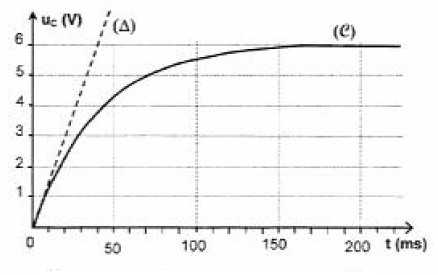 1-ارسم تبيانة الدارة(0,25) 2-نضبط المقاومة Rعلى القيمة   R=0. اوجد المعادلة التفاضلية التي تحققها q شحنة المكثف.(0,5) 3-علما ان q(t)=Qm.cos((2π/T0).t+φ)   اوجد تعبير Qm وT0 وφ.(0,75) 4- بين ان الطاقة الكلية للدارة تبقى ثابتة ثم احسب قيمتها.(0,5) 5- نشحن المكثف من جديد ونضبط المقاومة على القيمة  R=2KΩ،  وفي اللحظة  t=0نغلق قاطع التيار من جديد.5-1-بين ان المعادلة التفاضلية للدارة تكتب كما يلي  . ما نظام التذبذبات المحصل عليه.  حدد ω وλ. (0,75) 5-2-لصيانة التذبذبات نربط ثنائي القطب RLC بمولد توتره  U=ki حيث i شدة التيار في الدارة. حدد قيمةk  للحصول على نظام دوري.(0,5)تمرين2.    (3ن)لتحديد قيمة  L معامل تحريض و r مقاومة  وشيعة ننجز التركيب التجريبي(1) ، حيث يمكن الحاسوب من تتبع تطور شدة التيار i بدلالة الزمن 1- أنقل تبيانة الشكل(1) ، ومثل المدخلين للوسيط المعلوماتي الذي يمكن من تتبع تطور شدة التيار المار في الدارة .(0,5)2- ما اسم الظاهرة التي تحدث عند غلق قاطع التيار k1 .(0,5)3- حدد مبينيا قيمة شدة التيار i في النظام الدائم.(0,5)4- أوجد تعبير شدة التيار في النظم الدائم ، ثم احسب قيمة المقاومة r.(0,5)5- حدد قيمة معامل التحريض L .(0,5)6- صف ما يحدث عند فتح قاطع التيار  k1.(0,5)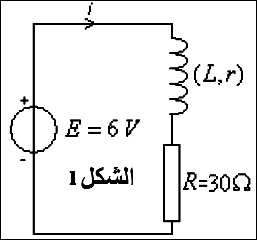 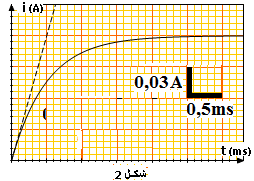 تمرين3.  (7ن)نحضر حجما V=100ml من  محلول مائي لحمض البنزويكC6H5CO2H  وذلك باذابة كتلةm=200mg  من هذا الحمض في الماء 1- احسب C  التركيز المولي للمحلول، و اكتب معادلة تفاعل هذا الحمض مع الماء.(1,25) 2-اعطى قياسpH  المحلول القيمة pH=3,172-1-بين ان ثابتة التوازن المقرونة بمعادلة التفاعل هي, احسب قيمتها. τ نسبة التقدم النهائي وxmax التقدم الاقصى.(1,75) 2-2- احسب قيمة    KA ثابتة الحمضية لـ C6H5CO2H/C6H5CO2-  واستنتج قيمة pKA. ما هو النوع المهيمن في المزدوجة. (0,75) 4-نعاير حجما VA=10ml من محلول حمض البنزويكC6H5CO2H  تركيزهCA  بمحلول هيدروكسيد الصوديوم (OH-+Na+)  تركيزهCB=0,1mol/l . نضيف تدريجيا المحلول المعاير الى المحلول المعاير, نسجل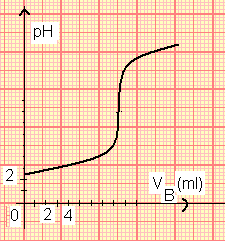  قيمةpH  الخليط  والحجم المضافVB عند كل اضافة . نمثل في الشكل جانبه المنحنىpH=f(VB) .4-1- اكتب معادلة تفاعل المعايرة.(0, 5)4-2-حدد مبيانيا احداثيات نقطة التكافؤE .  (0, 5) 4-3- احسب تركيز المحلول  CA . (0,75) 4-4- باستعمال المنحنى , حدد قيمة pH  الخليط عند اضافة الحجم  VB=4ml واستنتج تركيزOH-  المتبقية في الكاس واحسب كمية مادتها.(1) . نعطي Ke=10-144-5- علما ان منطقة انعطاف الهيلياتين 3,1-4,4  و احمر الكريزول 7,2-8,8. ما هو الكاشف الملون الملائم لهذه المعايرة. (05) نعطي M(O)=16g/ml , M(H)=1g/mol , M(C)=12g/mol       والله ولي التوفيق